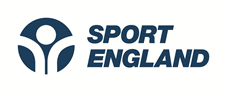 Tackling Inactivity and Economic Disadvantage FundExpression of interest formTHIS IS A WORD VERSION OF THE ONLINE EXPRESSION OF INTEREST FORM FOR INFORMATION. ALL EXPRESSIONS OF INTEREST MUST BE SUBMITTED VIA THE WEBSITE. WORD VERSIONS CANNOT BE ACCEPTEDAbout this form This form should be used to help draft your Expression of Interest form for investment from Sport England’s Tackling Inactivity and Economic Disadvantage Fund, to support inactive people from lower socio-economic groups to become more active. Please note you should not use this form if you are applying for a small award (Funding option C). Please use the online portal: www.sportengland.org/smallawardsWe recommend that you read the Tackling Inactivity and Economic Disadvantage fund prospectus and its accompanying documents before completing this form to help develop your ideas.This Expression of Interest form is the first step in the process for determining which organisations and project ideas will be invited to submit a full application for further consideration. We want to understand a bit about your organisation, the communities you are looking to work with and your understanding of them, why your project is needed, the outcomes you intend to achieve, what we might learn from your project and how you will deliver and sustain your approach beyond the term of Sport England’s investment. Your answers will be assessed against the key principles on page 14 of the Tackling Inactivity and Economic Disadvantage Fund prospectus. If you have any questions as you complete the form please contact our funding helpline on 0345 8508 508 or email us at LSEG@sportengland.org Before telling us about your idea, please read the following information regarding Freedom of Information, Data Protection, Counter Fraud and Assessment. You should only proceed if you are happy to comply with the Freedom of Information and Data Protection requirements.Freedom of InformationAs Sport England is a Public Body we have to comply with The Freedom of Information Act 2000. The Act gives members of the public the right to request any information that we hold. This includes information received from organisations such as: grant applicantsgrant holderscontractorspeople making a complaintSome information is exempt from The Act, such as personal details. If information is requested under the Freedom of Information Act we will release it. If you think that information you are providing may be exempt from release, you should let us email us and tell us why when you apply. Data Protection As Sport England is a Public Body, we must comply with the Data Protection Act 1998. We are committed to protecting your privacy and will ensure any personal information is handled properly under the Data Protection Act. We will use the information you give us in your Expression of Interest form for:assessing applicationsmonitoring grantsevaluating the way our funding programmes work and the effect they havereporting statistics to GovernmentWe may also give copies of this information to individuals and organisations such as:accountants, auditors and external evaluatorsother organisations or groups involved in delivering your submissionother lottery distributors, government departmentsother organisations and individuals with a legitimate interest in lottery applications and grantsother organisations for the prevention and detection of fraudCounter Fraud Sport England takes its role in preventing and detecting fraud very seriously and we take a zero tolerance approach to those who seek to commit an act of fraud, theft, corruption or bribery against us. We might use personal information provided by you in order to conduct appropriate identity checks. Personal information that you provide may be disclosed to a credit reference or fraud prevention agency, which may keep a record of that information. It is the responsibility of the organisation applying to ensure all information contained in the application is accurate. If you provide false or inaccurate information in your application or at any point in the life of any funding we award you and fraud is identified, we will provide details to fraud prevention agencies to prevent fraud and money laundering. If you are a company this will include the names of the Company Directors at the time of the fraud. You must undertake to inform all Directors, Trustees and Committee members of this notice. We investigate all allegations of fraud in accordance with our Counter Fraud Strategy which includes seeking both criminal and civil prosecutions. More information about our Counter Fraud Strategy can be found on our websiteSection 1: Organisation details This section requests general contact details for the organisation leading your project and is essential for the accurate assessment and administration of your submission.Section 2: Your project ideaPlease indicate below which funding option you are applying for:Funding option A will consider projects from £25,000 up to a maximum of £500,000. Funding option B will consider projects from £25,000 up to a maximum of £100,000. Please refer to the prospectus for the definitions for each Funding option.Funding option C - Please note if you are applying for a small award of between £1,000 and £10,000 do not use this form. For a small award you must apply online at: www.sportengland.org/smallawardsYour Project Idea (500 words) Please tell us briefly about your project. Be as specific as you can about what you want to do, why you want to do it, where you plan to do it and who you want to work with. How will you make this happen? Explain what your project is seeking to achieve. How will your project increase levels of activity in lower socio-economic groups? Please indicate what you expect the duration of your project be? (in years)How many participants are you looking to engage?Tell us how many people you are hoping to engage through your project and what assumptions this number is based on.Which of the following best describes what your project is looking to do (tick as applicable)?Project costs Please complete the table below to tell us how much you estimate it will cost to deliver your project in full. How much investment would you ideally want from Sport England and how you will spend it? If known, please include a general breakdown of costs.If you would like to receive a development award to help you design your project, what would you use the funding for? To develop further understanding of lower socio economic groups To provide resources and capacity to fully develop the project To pilot or test new approaches with our local community To monitor and evaluate a pilot project already runningOther – please specify belowWe do not need a development award (go to question 8) Tell us in a few sentences (no more than 100 words) what you would use the development award for.Section 3: Your project detailsWhat is your organisations track record/experience of working with lower socio-economic groups? (300 words)Please tell us about your organisation and your track record of working with lower socio-economic groups. Outline the experience you and/or your partners have of successfully influencing the behaviour of the target audience. Explain how your experience has been used to shape your project idea and why you think it will be successful? Please note your track record/experience of working with lower socio-economic groups does not have to be in a sport and/or physical activity context.Why is your project needed? (300 words)Please explain what evidence there is to demonstrate that your project is needed by the target audience and how it will meet their needs. Explain how the project aligns to your own priorities and those of your partners and meets an identified gap in provision.Who is the audience for your project and what do you know about them? (300 words)Please describe who your project will seek to engage and what you already know about them and how this knowledge has shaped your project? Be as specific as you can at this stage, for example your audience demographics, attitudes, motivations and barriers to taking part in sport and physical activity. Please indicate whether you are planning to work in specific places or geographic locations. Can you demonstrate that the audience you are targeting is inactive?  How has your audience helped to develop the project and is any additional insight about them needed.What do you want your project to achieve? (300 words)Please outline what you want to achieve from the project and describe how the project idea aligns with the key principles of the fund. How will you show that your project has resulted in more people from lower socio-economic groups becoming active (doing more than 30 minutes of physical activity per week) and staying active? How will you ensure long-term changes in your target audiences’ physical activity levels rather than short-term effects, and do you have any ideas about how you (and your partners) would sustain the project beyond our investment term? How will your project help us learn more about how to encourage and support lower socio-economic groups to take part in activity? If your project is designed to also support positive social change for communities and individuals, explain how your project will help improve individuals’ lives and support improved well-being, and connecting individuals better to their families and communities. Stage 2 Application SupportIf your project is invited to Stage 2 of the application process and you are required to submit a full application for further consideration, please indicate if you will require further support. Please tick no more than two options in the table below to indicate which elements of your Stage 2 submission you may require support with. Please note that this is separate to the development award process.Organisation NameOrganisational Purpose (100 words)(please describe what your organisation does and who it serves)Remit Does your organisation have a national or local remit? (delete as applicable)National Local Organisation Type (delete as applicable)CharityCommunity Interest CompanyLocal AuthorityUniversityCompany Ltd by GuaranteeOther (please specify)Registration Number(s) (if applicable)Organisation Postal Address(all correspondence relating to this application will be sent to this address)Who is the lead contact for your project? Name:Position in organisation:Telephone:Email:Project Postcode (please provide the postcode for where the project will be taking place. If the project is being delivered in multiple venues please provide the postcode where most of the delivery will take place)Test new ideas and approachesReplicate an approach that has been successful in at least one location or settingOther  (please specify)Total Costs Investment sought from Sport England Known Partnership Funding Please identify the amount and source and state whether this is cash or in-kindDescription of CostCost (£)Organisational GovernanceMonitoring and evaluation e.g. disseminating learning and design and collection of dataSustainabilityDemonstrating Value for Money and Return on InvestmentFurther Insight of your Target  AudienceOther (Please indicate)